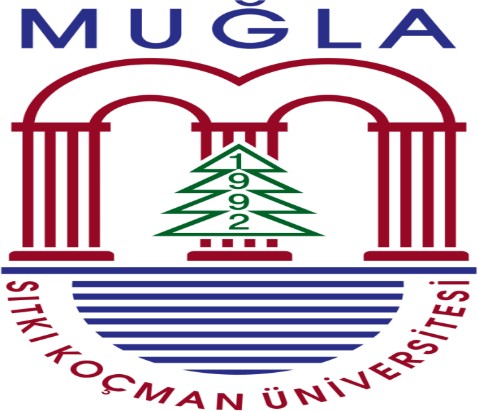 MUĞLA SITKI KOÇMAN ÜNİVERSİTESİ TIP FAKÜLTESİYATAY GEÇİŞ KILAVUZUİÇİNDEKİLER1.GENEL KOŞULLAR                                                                                                          22.MSKÜ TIP FAKÜLTESİ BAŞARI DURUMUNA GÖRE KURUMLARARASI        4YATAY GEÇİŞ BAŞVURU KOŞULLARI                                                                            3. MSKÜ TIP FAKÜLTESİ KURUM İÇİ PROGRAMLAR ARASI YATAY               6GEÇİŞ BAŞVURU KOŞULLARI4. MSKÜ TIP FAKÜLTESİ MERKEZİ YERLEŞTİRME PUANINA GÖRE              8(EK MADDE-1) YATAY GEÇİŞ İŞLEMLERİ BAŞVURU KOŞULLARI5. YURT DIŞINDAN YATAY GEÇİŞ BAŞVURU KOŞULLARI                                   96. MSKÜ TIP FAKÜLTESİ ÖZEL DURUMLARDA YATAY GEÇİŞ                           10BAŞVURU KOŞULLARI7. YATAY GEÇİŞ BAŞVURUSU İÇİN GEREKLİ BELGELER                                     11SONUÇLARA İTİRAZ                                                                                                        15ÖNEMLİ HATIRLATMALAR	                                                                                          151. GENEL KOŞULLAR(Genel koşullara ek olarak, yapılacak yatay geçiş türüne göre özel koşullar da yerine getirilmiş olmalıdır.)1. GENEL KOŞULLAR(Genel koşullara ek olarak, yapılacak yatay geçiş türüne göre özel koşullar da yerine getirilmiş olmalıdır.)1Başka bir Üniversiteden Fakülteye yatay geçiş; Yükseköğretim Kurumlarında Önlisans ve Lisans Düzeyindeki Programlar Arasında Geçiş, Çift Anadal, Yan Dal ile Kurumlar Arası Kredi Transfer Yapılması Esaslarına ilişkin Yönetmelik ile YÖK ve Üniversite Senatosu tarafından belirlenen koşullar, Muğla Sıtkı Koçman Üniversitesi Tıp Fakültesi Eğitim Öğretim ve Sınav Yönetmeliği hükümleri ve Fakülte Yatay Geçiş Kılavuzu doğrultusunda yapılır.2Öğrenci dilekçesinde hangi sınıfa (döneme) ve hangi programa (Türkçe veya İngilizce Tıp programına) başvuru yaptığını açıkça belirtmelidir. Başvuru dilekçesi öğrenci tarafından imzalanmış olmalıdır. Dilekçede başvurulan Tıp Programı açıkça belirtilmemişse veya başvuru formu imzalanmamışsa başvuru işleme alınmaz. Fakültemizde yatay geçiş yapılabilecek iki Tıp Programı yürütüldüğünden öğrencilerin mağduriyet yaşamamaları için bu hususları dikkate almaları gerekmektedir. 3Tıp fakültesine Bahar yarıyılında yatay geçiş yapılamaz.4Tıp Fakültesi için başvuruda Tıp Fakültesi Yatay Geçiş Öğrenci Başvuru Bilgi ve Beyan Formunu eksiksiz ve doğru doldurulması ve her sayfasının imzalanması gerekmektedir. Bilgi ve Beyan formunun eksik doldurulması veya formun her sayfasının başvuran öğrenci tarafından imzalanmamış olması durumunda başvuru değerlendirmeye alınmayacaktır. 5Tıp Fakültesine yatay geçiş başvuru yöntemi her yıl Senato kararı ile belirlenir ve başvuru yöntemi ilan yoluyla adaylara duyurulur.6Başvuru sürecinde veya kayıt sırasında sahte, uygun olmayan, tahrif edilmiş belge sundukları veya yanlış bilgi verdikleri veya beyanda bulundukları tespit edilen öğrencilerin başvurusu iptal edilir, kaydı silinir ve haklarında hukuki işlem başlatılır.7Başvuru sırasında verilen belgeler iade edilmez.8Başvurular ilanda belirtilen tarihler arasında ve ilan edilen başvuru tarihinin son günü mesai saati bitimine kadar yapılabilir. İlan edilen başvuru tarihinin son günü mesai saati bitiminden sonra yapıldığı belirlenen başvurular veya ilan tarihi mesai saatinden sonra ulaşan başvurular değerlendirmeye alınmaz.9Öğrencilerin başvuru yapmadan Yükseköğretim Kurumlarında Önlisans ve Lisans Düzeyindeki Programlar Arasında Geçiş, Çift Anadal, Yan Dal ile Kurumlar Arası Kredi Transfer Yapılması Esaslarına ilişkin Yönetmeliğini, YÖK ve Üniversite Senatosu tarafından belirlenen koşulları, Muğla Sıtkı Koçman Üniversitesi Tıp Fakültesi Eğitim Öğretim ve Sınav Yönetmeliği hükümlerini, Tıp Fakültesi Fakülte Yatay Geçiş Kılavuzunu, Yatay Geçiş İlan Metnini ve Muğla Sıtkı Koçman Üniversitesi Tıp Fakültesi Duyurularını okumaları ve başvurularını eksiksiz ve tam yapmaları  önemlidir. Başvuru sonrasında öğrencilere başvuruları ile ilgili herhangi bir bildirim yollanmayacak olup, online sistemden yapılan başvurularda öğrenciler başvurularının kabul durumlarını ve diğer hususları sistem üzerinden düzenli takip etmekle yükümlüdür. 10Tıp Fakültesinin öğretim dili % 100 İngilizce olan Tıp Programına öğretim dili % 100 İngilizce olmayan Tıp programlarından olan başvurular değerlendirmeye alınmaz.2. MSKÜ TIP FAKÜLTESİ BAŞARI DURUMUNA GÖRE KURUMLARARASI YATAY GEÇİŞ BAŞVURU KOŞULLARI(Bu koşullara ek olarak, yukarıda belirtilen genel koşullar da yerine getirilmiş olmalıdır.)2. MSKÜ TIP FAKÜLTESİ BAŞARI DURUMUNA GÖRE KURUMLARARASI YATAY GEÇİŞ BAŞVURU KOŞULLARI(Bu koşullara ek olarak, yukarıda belirtilen genel koşullar da yerine getirilmiş olmalıdır.)1Tıp Fakültesi programlarında 1. Sınıf ve 6. Sınıfa yatay geçiş için başvuru yapılamaz.2Kayıt dondurma haricinde öğrencinin yarıyıl/yıl kaybının olmaması gerekir.3Yatay geçiş başvurusunun sadece kayıtlı olunan sınıfı takip eden sınıfa yapılmış olması gerekir.4Tıp Fakültesinin öğretim dili % 100 İngilizce olan Tıp Programına öğretim dili % 100 İngilizce olmayan Tıp programlarından olan başvurular değerlendirmeye alınmaz.5Öğrencinin öğrenimi süresince herhangi bir disiplin cezası almamış olması gerekir.6Öğrencinin yatay geçiş yapmak istediği yıla/sınıfa kadar başvuru sırasında kayıtlı olduğu yükseköğretim programında almakla yükümlü olduğu tüm derslerden başarılı olması gerekir.7Tıp Fakültesi için başvuru yapan adayların yatay geçiş yapacakları yıldan önceki öğrenim süresinde sağladıkları ağırlıklı genel not ortalamasının 4’lük not sisteminde en az 3.60 olması gerekir.8Başvurusu kabul edilen, sağladığı belgelerde eksiklik/sorun görülmeyen ve ders içerikleri (müfredat) denklikleri değerlendirmesi sonucu uyum görülen adayların yatay geçiş değerlendirme puanı (YGDP) hesaplanır.9Tıp Fakültesi yatay geçiş değerlendirme puanı (YGDP) aşağıda gösterilen şekilde hesaplanır.Yatay geçiş değerlendirme puanı (YGDP) = [(X/Y)x85)]+(Zx3.75)X=Öğrencinin yerleştiği programdaki ÖSYM puanı (Adayın başvurduğu yılın Tıp Fakültesi için yerleştirmeye esas puan türündeki puanı dikkate alınır) Y=MSKÜ Tıp Fakültesinin ÖSYM taban puanı (Adayın başvurduğu yılın Tıp Fakültesi için yerleştirmeye esas puan türündeki puanı dikkate alınır) (okul birincisi ve ek yerleştirmeler hariç)Z=4’lük not sistemine göre ağırlıklı genel not ortalaması10Başvuran ve şartları sağlayan aday sayısının belirlenen kontenjandan fazla olması durumunda yatay geçiş değerlendirme puanı (YGDP) yüksek olan aday/adaylara öncelik verilir.11Yatay geçiş değerlendirme puanı (YGDP) eşit olan aday/adaylar söz konusu ise:Ağırlıklı genel not ortalaması yüksek olan aday/adaylara öncelik verilir. Ağırlıklı genel not ortalamalarında eşitlik olması durumunda adayın/adayların başvurduğu yılın Tıp Fakültesi için yerleştirmeye esas puan türünde Üniversite yerleştirme sıralaması daha düşük sırada olan aday/adaylara öncelik verilir. (Örneğin ilgili puan türünde 100. sıradaki adaya, 200. sıradaki adaya göre öncelik verilir.)3. MSKÜ TIP FAKÜLTESİ KURUM İÇİ PROGRAMLAR ARASI YATAYGEÇİŞ BAŞVURU KOŞULLARI(Bu koşullara ek olarak, yukarıda belirtilen genel koşullar da yerine getirilmiş olmalıdır.)3. MSKÜ TIP FAKÜLTESİ KURUM İÇİ PROGRAMLAR ARASI YATAYGEÇİŞ BAŞVURU KOŞULLARI(Bu koşullara ek olarak, yukarıda belirtilen genel koşullar da yerine getirilmiş olmalıdır.)1Kurum İçi Yatay Geçiş Kontenjanına sadece Üniversitemizin Tıp Fakültesi öğrencileri başvurabilir.2Tıp Fakültesi 1. Sınıf ve 6. Sınıfa yatay geçiş için başvuru yapılamaz.3Tıp Fakültesinin öğretim dili % 100 İngilizce olan Tıp Programına öğretim dili % 100 İngilizce olmayan Tıp programlarından olan başvurular değerlendirmeye alınmaz.4Bu kategoride yatay geçiş için aranacak başarı şartı her yıl Senato kararı ile belirlenir.5Öğrencinin öğrenimi süresince herhangi bir disiplin cezası almamış olması gerekir.6Başvurusu kabul edilen, sağladığı belgelerde eksiklik/sorun görülmeyen ve ders içerikleri (müfredat) denklikleri değerlendirmesi sonucu uyum görülen adayların yatay geçiş değerlendirme puanı (YGDP) hesaplanır.7Tıp Fakültesi yatay geçiş değerlendirme puanı (YGDP) aşağıda gösterilen şekilde hesaplanır.Yatay geçiş değerlendirme puanı (YGDP) = [(X/Y)x85)]+(Zx3.75)X=Öğrencinin yerleştiği programdaki ÖSYM puanı (Adayın başvurduğu yılın Tıp Fakültesi için yerleştirmeye esas puan türündeki puanı dikkate alınır) Y=MSKÜ Tıp Fakültesinin ÖSYM taban puanı (Adayın başvurduğu yılın Tıp Fakültesi için yerleştirmeye esas puan türündeki puanı dikkate alınır) (okul birincisi ve ek yerleştirmeler hariç)Z=4’lük not sistemine göre ağırlıklı genel not ortalaması8Başvuran ve şartları sağlayan aday sayısının belirlenen kontenjandan fazla olması durumunda yatay geçiş değerlendirme puanı (YGDP) yüksek olan aday/adaylara öncelik verilir.9Yatay geçiş değerlendirme puanı (YGDP) eşit olan aday/adaylar söz konusu ise:Ağırlıklı genel not ortalaması yüksek olan aday/adaylara öncelik verilir. Ağırlıklı genel not ortalamalarında eşitlik olması durumunda adayın/adayların başvurduğu yılın Tıp Fakültesi için yerleştirmeye esas puan türünde Üniversite yerleştirme sıralaması daha düşük sırada olan aday/adaylara öncelik verilir. (Örneğin ilgili puan türünde 100. sıradaki adaya, 200. sıradaki adaya göre öncelik verilir.)4. MSKÜ TIP FAKÜLTESİ MERKEZİ YERLEŞTİRME PUANINA GÖRE (EK MADDE-1) YATAY GEÇİŞ İŞLEMLERİ BAŞVURU KOŞULLARI(Bu koşullara ek olarak, yukarıda belirtilen genel koşullar da yerine getirilmiş olmalıdır.)4. MSKÜ TIP FAKÜLTESİ MERKEZİ YERLEŞTİRME PUANINA GÖRE (EK MADDE-1) YATAY GEÇİŞ İŞLEMLERİ BAŞVURU KOŞULLARI(Bu koşullara ek olarak, yukarıda belirtilen genel koşullar da yerine getirilmiş olmalıdır.)1Öğrencinin kayıt olduğu yıldaki merkezi yerleştirme puanı, geçmek istediği diploma programının taban puanına eşit veya yüksek olması durumunda, öğrenci, hazırlık sınıfı da dahil olmak üzere ilgili mevzuata göre yatay geçiş için başvuru yapabilir.2Ek Madde-1 uyarınca Yatay geçişlere ilişkin usul ve esaslar Yükseköğretim Yürütme Kurulu tarafından tespit edilir. Öğrenciler Ek Madde-1 ile sadece bir defa yatay geçiş yapabilir. (Daha önce Merkezi Yerleştirme Puanına göre yatay geçiş yapmışsa başvuru yapamaz.)3Tıp Fakültesinin öğretim dili %100 İngilizce olan Tıp Programına öğretim dili % 100 İngilizce olmayan Tıp programlarından olan başvurular değerlendirmeye alınmaz.4Öğrencinin öğrenimi süresince herhangi bir disiplin cezası almamış olması gerekir.5Başvurusu kabul edilen, sağladığı belgelerde eksiklik/sorun görülmeyen ve ders içerikleri (müfredat) denklikleri değerlendirmesi sonucu uyum görülen adayların Yatay Geçiş Yerleştirme Puan Farkı (YGYPF) hesaplanır.6Tıp Fakültesi Yatay Geçiş Yerleştirme Puan Farkı (YGYPF) aşağıda gösterilen şekilde hesaplanır.Yatay Geçiş Yerleştirme Puan Farkı (YGYPF) = X-YX=Öğrencinin yerleştiği programdaki ÖSYM puanı (Adayın başvurduğu yılın Tıp Fakültesi için yerleştirmeye esas olan türdeki puanı dikkate alınır)Y=MSKÜ Tıp Fakültesinin ÖSYM taban puanı (Adayın başvurduğu yılın Tıp Fakültesi için yerleştirmeye esas puan türündeki puanı dikkate alınır) (okul birincisi ve ek yerleştirmeler hariç)7Başvuran ve şartları sağlayan aday sayısının belirlenen kontenjandan fazla olması durumunda Yatay Geçiş Yerleştirme Puan Farkı (YGYPF) yüksek olan adaya öncelik verilecektir. 5. YURT DIŞINDAN YATAY GEÇİŞ BAŞVURU KOŞULLARI(Bu koşullara ek olarak, yukarıda belirtilen genel koşullar da yerine getirilmiş olmalıdır.)5. YURT DIŞINDAN YATAY GEÇİŞ BAŞVURU KOŞULLARI(Bu koşullara ek olarak, yukarıda belirtilen genel koşullar da yerine getirilmiş olmalıdır.)1Tıp Fakültesi programlarında 1. Sınıf ve 6. Sınıfa yatay geçiş için başvuru yapılamaz.2Kayıt dondurma haricinde öğrencinin yarıyıl/yıl kaybının olmaması gerekir.3Yatay geçiş başvurusunun sadece kayıtlı olunan sınıfı takip eden sınıfa yapılmış olması gerekir.4Tıp Fakültesinin öğretim dili %100 İngilizce olan Tıp Programına öğretim dili % 100 İngilizce olmayan Tıp programlarından olan başvurular değerlendirmeye alınmaz.5Öğrencinin öğrenimi süresince herhangi bir disiplin cezası almamış olması gerekir.6Öğrencinin yatay geçiş yapmak istediği yıla/sınıfa kadar geldiği yükseköğretim programında almakla yükümlü olduğu tüm derslerden başarılı olması gerekir.7Tıp Fakültesi için başvuru yapan adayların yatay geçiş yapacakları yıldan önceki öğrenim süresinde sağladıkları ağırlıklı genel not ortalamasının 4’lük not sisteminde en az 3.60 olması gerekir.8Öğrencinin yurtdışında öğrenim gördüğü yükseköğretim kurumunun Yükseköğretim Kurulu tarafından tanınması gerekir. Başvurularda Yükseköğretim Kurumundan alınacak denklik belgesi başvuruya eklenmelidir. 9Öğrencinin yurtdışındaki yükseköğretim kurumuna kayıt yaptırdığı yıldaki ÖSYM tarafından yayınlanan kılavuzlarda yer alan şartları sağlaması gerekir. 10Başvurusu kabul edilen, sağladığı belgelerde eksiklik/sorun görülmeyen ve ders içerikleri (müfredat) denklikleri değerlendirmesi sonucu uyum görülen adayların yatay geçiş değerlendirme puanı (YGDP) hesaplanır.11Tıp Fakültesi yatay geçiş değerlendirme puanı (YGDP) aşağıda gösterilen şekilde hesaplanır.Yatay geçiş değerlendirme puanı (YGDP) = [(X/Y)x85)]+(Zx3.75)X=Öğrencinin yerleştiği programdaki ÖSYM puanı (Adayın başvurduğu yılın Tıp Fakültesi için yerleştirmeye esas puan türündeki puanı dikkate alınır) Y=MSKÜ Tıp Fakültesinin ÖSYM taban puanı (Adayın başvurduğu yılın Tıp Fakültesi için yerleştirmeye esas puan türündeki puanı dikkate alınır) (okul birincisi ve ek yerleştirmeler hariç)Z=4’lük not sistemine göre ağırlıklı genel not ortalaması12Başvuran ve şartları sağlayan aday sayısının belirlenen kontenjandan fazla olması durumunda yatay geçiş değerlendirme puanı (YGDP) yüksek olan aday/adaylara öncelik verilir.13Yatay geçiş değerlendirme puanı (YGDP) eşit olan aday/adaylar söz konusu ise:Ağırlıklı genel not ortalaması yüksek olan aday/adaylara öncelik verilir. Ağırlıklı genel not ortalamalarında eşitlik olması durumunda adayın/adayların başvurduğu yılın Tıp Fakültesi için yerleştirmeye esas puan türünde Üniversite yerleştirme sıralaması daha düşük sırada olan aday/adaylara öncelik verilir. (Örneğin ilgili puan türünde 100. sıradaki adaya, 200. sıradaki adaya göre öncelik verilir.)6. MSKÜ TIP FAKÜLTESİ ÖZEL DURUMLARDA YATAY GEÇİŞBAŞVURU KOŞULLARI(Bu koşullara ek olarak, yukarıda belirtilen genel koşullar da yerine getirilmiş olmalıdır.)6. MSKÜ TIP FAKÜLTESİ ÖZEL DURUMLARDA YATAY GEÇİŞBAŞVURU KOŞULLARI(Bu koşullara ek olarak, yukarıda belirtilen genel koşullar da yerine getirilmiş olmalıdır.)1Yükseköğretim Kurulu tarafından belirlenen usul ve esaslara göre yatay geçiş kabul edilir.2Fakültemizin, öğretim dili %100 İngilizce olan İngilizce Tıp Programına öğretim dili %100 İngilizce olmayan Tıp programından olan başvurular değerlendirmeye alınmaz.3Özel öğrenci statüsünde öğrenim görme talebine esas teşkil eden gerekçelere dair belge sunulması zorunludur.4Öğrencinin öğrenimi süresince herhangi bir disiplin cezası almamış olması gerekir.7. YATAY GEÇİŞ BAŞVURUSU İÇİN GEREKLİ BELGELER1Nüfus Cüzdan Fotokopisi ve Pasaport Fotokopisi* *Yurt dışı uyruklular ve yurt dışı yatay geçişler için2Başvuru DilekçesiBaşvuru dilekçesinde hangi sınıf ve Program (Türkçe Tıp veya İngilizce Tıp) için başvurulduğu açıkça belirtilmelidir. Aksi takdirde başvuru değerlendirmeye alınmayacaktır.Başvuru dilekçesi ıslak imzalı olmalıdır. Islak imzalı olmayan başvuru dilekçeleri değerlendirmeye alınmaz.Tıp Fakültesinin öğretim dili %100 İngilizce olan Tıp Programına öğretim dili %100 İngilizce olmayan Tıp programlarından olan başvurular kabul edilmeyecektir. Başvuru sırasında bu hususu dikkate alınız.Türkçe Tıp Programı için başvuruda kullanılacak dilekçe örneği ekte verilmiştir.İngilizce Tıp Programı için başvuruda kullanılacak dilekçe örneği ekte verilmiştir.3Muğla Sıtkı Koçman Üniversitesi Tıp Fakültesi Yatay Geçiş Öğrenci Başvuru Bilgi ve Beyan FormuMuğla Sıtkı Koçman Üniversitesi Tıp Fakültesi Yatay Geçiş Öğrenci Başvuru Bilgi ve Beyan Formu öğrenci tarafından eksiksiz ve doğru şekilde doldurulmuş olmalıdır.Muğla Sıtkı Koçman Üniversitesi Tıp Fakültesi Yatay Geçiş Öğrenci Başvuru Bilgi ve Beyan Formunun her sayfası ıslak imzalı olmalıdır. Aksi halde başvuru değerlendirmeye alınmaz.Başvuru sürecinde veya kayıt sırasında sahte, uygun olmayan, tahrif edilmiş belge sundukları veya yanlış bilgi verdikleri veya beyanda bulundukları tespit edilen öğrencilerin başvurusu iptal edilir, kaydı silinir ve haklarında hukukiişlem başlatılır.Muğla Sıtkı Koçman Üniversitesi Tıp Fakültesi Yatay Geçiş Öğrenci Başvuru Bilgi ve Beyan Formu örneği ekte verilmiştir.4ÖSYM Sonuç Belgesi (Aldığı puanları-puan türlerini gösteren sonuç belgesi)a. Üzerinde doğrulama kodu bulunan belge kabul edilir.5ÖSYM Yerleştirme Belgesia. Üzerinde doğrulama kodu bulunan belge kabul edilir.6Öğrenci BelgesiKayıtlı olunan Üniversite tarafından hazırlanmış imzalı ve mühürlü belge kabul edilmektedir. Belgede adayın sınıfının ve halen kayıtlı olduğunun belirtilmesi gerekir.Doğrulama kodu bulunan e-imzalı veya e-devletten alınan belgeler de kabul edilir.Fotokopi kabul edilmez.7Öğrencinin Kayıtlı Olduğu Tıp Programının Dilini Gösterir BelgeBu belge kayıtlı olunan Üniversite tarafından hazırlanmış imzalı ve mühürlü olmalıdır.Bu belgede öğrencinin başvuru sırasında öğrenim görmekte olduğu kurumun Türkçe Tıp Programı, %30 İngilizce Tıp Programı veya %100 İngilizce Tıp Programı olup olmadığı net şekilde belirtilmiş olmalıdır.Tıp Fakültesinin öğretim dili %100 İngilizce olan Tıp Programına öğretim dili % 100 İngilizce olmayan Tıp programlarından olan başvurular kabul edilmeyecektir. Başvuru sırasında bu hususu dikkate alınız.Doğrulama kodu bulunan e-imzalı veya e-devletten alınan belgeler de kabul edilir.Fotokopi kabul edilmez.8Öğrencinin Zorunlu Yabancı Dil (İng.) Hazırlık Programındaki Başarı Durumunu Gösterir BelgeÖğrencinin, Zorunlu Yabancı Dil (İng.) hazırlık programına devam edip etmediği, yabancı dil düzeyi, başarı durumu/notu bu belgede açık bir şekilde anlaşılır olmalıdır.Öğrencinin yabancı dil hazırlık sınıfından muaf olup olmadığı bu belgeden açıkça anlaşılabilir olmalı, muafiyete esas teşkil eden belgeler eklenmelidir.Bu belge kayıtlı olunan üniversite tarafından hazırlanmalı, imzalı ve mühürlü olmalıdır.Doğrulama kodu bulunan e-imzalı veya e-devletten alınan belgeler de kabul edilir.Fotokopi kabul edilmez.94’lük not sistemine göre düzenlenmiş Transkript (Not Durum Çizelgesi)Transkript öğrencinin izlediği bütün dersleri ve bu derslerden aldığı notları içermelidir.Transkript öğrencinin ağırlıklı genel not ortalamasını içermelidir. Aksi halde başvuru değerlendirmeye alınmaz.Yatay geçiş değerlendirme puanının hesaplanmasında öğrencinin transkriptinde belirtilen 4'1ük not sistemine göre ağırlıklı genel not ortalaması esas alınır.Öğrencinin transkriptinde sadece 100' lük sisteme göre notlarının ve ağırlıklı genel not ortalamasının belirtilmiş olması halinde, YÖK'ün dönüşüm tablosu kullanılır.Transkript belgesi, kayıtlı olunan Üniversite tarafından hazırlanmış imzalı ve mühürlü olmalıdır.Transkript belgesi, kayıtlı olunan fakültenin tıp ve tıp dışı dersler için kullandığı harf notlarının puan karşılığını içermelidir. Transkript belgesinin bu bilgileri içermediği durumda, öğrenci, kayıtlı olunan fakültenin tıp ve tıp dışı dersler için kullandığı harf notlarının puan karşılığını içeren kurum tarafından imzalı ve mühürlü bir belgeyi ayrıca başvuru dosyasına eklemelidir.Doğrulama kodu bulunan e-imzalı veya e-devletten alınan belgeler de kabul edilir.Fotokopi kabul edilmez.10Ders içerikleriBaşvuran öğrencinin öğrenim görmekte olduğu kurumdan ve daha önce öğrenim görmüş olduğu kurumlardan alınmış olmalıdır.Bu belge öğrencinin o dönemde eğitim almış olduğu okula ait olmalıdır.Belgede fakülte adı, öğretim dönemi açıkça görülmelidir.Yükseköğretim kurumunda öğrenim gördüğü yıla ait bütün dersleri gösterir öğretim planı/müfredatı ve ders içeriklerini gösterir belge olmalıdır.Ders içerikleri kayıtlı olunan Üniversite tarafından hazırlanmış imzalı ve mühürlü belge şeklinde olmalıdır. Belgenin her sayfası ilgili öğrenimi gördüğü Yükseköğretim kurumu tarafından onaylanmış olmalıdır.Doğrulama kodu bulunan e-imzalı /e-devlet çıktısı şeklinde belgeler de kabul edilir.Başvuru sırasında bu dokümanlar elektronik ortamda da teslim edilebilir. Elektronik teslim edilmiş dokümanların, ilgili fakültenin web sitesinde elektronik imzalı olarak halen görülebilir şekilde yer alması gereklidir.Fotokopi kabul edilmez.11Öğrencinin disiplin cezası almadığını gösterir belgeBu belge kayıtlı olunan Üniversite tarafından hazırlanmış, adayın disiplin cezası durumunu gösterir imzalı mühürlü olmalıdır.Öğrenci belgesinde öğrencinin disiplin cezası almadığına dair ibarenin açıkça belirtilmiş olması durumunda, öğrenci belgesi bu belge yerine kabul edilir.Doğrulama kodu bulunan e-imzalı veya e-devletten alınan belgeler de kabul edilir.Fotokopi kabul edilmez.12Yurt dışından yapılacak başvurularda, Kayıtlı bulunduğu programın ÖSYM kılavuzunda yer almış olması, Transkript (not belgesi), ders planları ve içeriklerinin İngilizce dışında yabancı bir dilde ise, aslı noter onaylı Türkçe çevirisiyle birlikte başvuruda verilmelidir. Yurt dışından yapılacak başvurularda Yükseköğretim Kurumundan alınacak denklik belgesi13Senato tarafından ilgili dönem için ilan edilmiş diğer belgeler.SONUÇLARA İTİRAZSONUÇLARA İTİRAZ1Sonuçlara itiraz ilanda itiraz için belirtilen tarihler arasında ve ilan edilen itiraz tarihinin son günü mesai saati bitimine kadar yapılabilir. İlan edilen itiraz tarihinin son günü mesai saati bitiminden sonra yapıldığı belirlenen itiraz başvuruları veya ilan tarihi mesai saatinden sonra ulaşan itiraz başvuruları işleme alınmaz.2İtirazlarda başvuru dilekçe ile şahsen veya noter tarafından düzenlenen vekâletname ile tayin edilen vekil aracılığıyla yapılır. Bu konuda senato tarafından o yıl itiraz için farklı başvuru yöntemi belirlenebilir ve bu başvuru yöntemi ilan yoluyla adaylara duyurulur.3İtiraz için web sitemizdeki dilekçe örneğini kullanmanız mağduriyet yaşamamanız için tavsiye edilir.4Belirtilen tarihler arasında itiraz başvurusu yapmayan adaylar herhangi bir hak iddia edemez.ÖNEMLİ HATIRLATMALARÖNEMLİ HATIRLATMALAR1Belgelerin eksik olması durumunda yatay geçiş başvurusu değerlendirmeye alınmaz.2Belirtilen tarihler arasında başvurusunu veya kaydını yaptırmayan adaylar herhangi bir hak iddia edemez.3Değerlendirmeler, ilgili akademik birimler tarafından yapılır ve yönetim kurulu tarafından karara bağlanır.4Değerlendirme sonuçları, başvuru–kabul takviminde ilan edilen tarihlerde Üniversitemiz web sitesinde duyurulur.5Belge/belgeler İngilizce dışında yabancı bir dilde ise, belge/belgelerin aslı noter onaylı Türkçe çevirisiyle birlikte başvuruda verilmelidir.